АДМИНИСТРАЦИЯ   ВЕСЬЕГОНСКОГО РАЙОНАТВЕРСКОЙ  ОБЛАСТИПОСТАНОВЛЕНИЕг. Весьегонск02.11.2018                                                                                                                               № 503п о с т а н о в л я ю:1. Внести в  муниципальную программу муниципального образования Тверской области «Весьегонский район» «Совершенствование муниципального управления в Весьегонском районе»  на 2018-2023 годы, утвержденную постановлением администрации Весьегонского района от 29.12.2017 № 642, следующие изменения:1.1. В паспорте программы 1,2 абзаца раздела «Объем и источники финансирования муниципальной программы по годам ее реализации в разрезе подпрограмм» изложить в следующей редакции:1.2. Пункт 1 главы 3 «Объем финансовых ресурсов, необходимых для реализации подпрограммы» подпрограммы 1 «Повышение эффективности деятельности администрации Весьегонского района по реализации своих полномочий» изложить в следующей редакции: «1. Общий объем бюджетных ассигнований, выделенный на реализацию подпрограммы 1 «Повышение эффективности деятельности администрации Весьегонского района по реализации своих полномочий» составляет 4 883 007,00 руб.».1.3. Пункт 1 главы 3 «Объем финансовых ресурсов, необходимых для реализации Подпрограммы» подпрограммы «Осуществление государственных полномочий по государственной регистрации актов гражданского состояния и по составлению списка кандидатов в присяжные заседатели федеральных судов общей юрисдикции в Российской Федерации» изложить в следующей редакции: «1. Общий объем бюджетных ассигнований, выделенный на реализацию подпрограммы «Осуществление государственных полномочий по государственной регистрации актов гражданского состояния и по составлению списка кандидатов в присяжные заседатели федеральных судов общей юрисдикции в Российской Федерации» составляет 2 278 208,00  руб.».1.4.Первый абзац раздела IV «Обеспечивающая подпрограмма» подраздела I «Обеспечение деятельности главного администратора муниципальной программы» изложить в следующей редакции: «Общая сумма расходов на обеспечение деятельности администратора муниципальной программы, выделенная на период реализации муниципальной программы, составляет  113 417 692,32  руб.»1.5. Приложение 1 к муниципальной программе муниципального образования Тверской области «Весьегонский район» «Совершенствование муниципального управления в Весьегонском районе»  на 2018-2023 годы изложить в новой редакции (прилагается).2. Опубликовать настоящее постановление в газете «Весьегонская жизнь» и разместить на официальном сайте муниципального образования Тверской области «Весьегонский район» в информационно-коммуникационной сети Интернет.3. Настоящее постановление вступает в силу  со дня его принятия.4. Контроль за выполнением настоящего постановления возложить на управляющего делами аппарата главы администрации района Лисенкова С.В.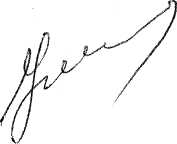  Глава администрации района                                                       И.И. УгнивенкоО внесении изменений в постановление администрации Весьегонского района  от 29.12.2017 № 642Объемы и источники финансирования муниципальной программы по годам ее реализации  в разрезе подпрограммОбщий объем финансирования муниципальной программы на 2018 – 2023 годы -   120 977 507,32 руб., в том числе:за счет средств местного бюджета – 117 731 572,32 руб. по годам ее реализации:2018 год –   23 048 142,32 руб.Подпрограмма 1 -  881 839 руб.Подпрограмма 2  - 472 008 руб.Подпрограмма 3  - 66 000 руб.Подпрограмма 4 – 0 руб.Подпрограмма 5 – 0 руб.Подпрограмма 6 – 2 600 руб.Обеспечивающая подпрограмма  21 625 695,32 руб.2019 год -    19 829 014 руб.Подпрограмма 1 -  936 439 руб.Подпрограмма 2  - 348 200 руб.Подпрограмма 3  - 66 000 руб.Подпрограмма 4 – 0 руб.Подпрограмма 5 – 0 руб.Подпрограмма 6 – 0 руб.Обеспечивающая подпрограмма  18 478 375 руб.2020 год -    19 717 077 руб.Подпрограмма 1 -  936 439 руб.Подпрограмма 2  - 364 500 руб.Подпрограмма 3  - 66 000 руб.Подпрограмма 4 – 0 руб.Подпрограмма 5 – 0 руб. Подпрограмма 6 – 0 руб.\Обеспечивающая подпрограмма 18 350 138 руб.2021 год -    19 490 068 руб.Подпрограмма 1 -  709 430 руб.Подпрограмма 2  - 364 500 руб.Подпрограмма 3  - 66 000 руб.Подпрограмма 4 – 0 руб.Подпрограмма 5 – 0 руб.Подпрограмма 6 – 0 руб.Обеспечивающая подпрограмма 18 350 138 руб.2022 год -    19 491 068 руб.Подпрограмма 1 -  709 430 руб.Подпрограмма 2  - 364 500 руб.Подпрограмма 3  - 66 000 руб.Подпрограмма 4 – 0 руб.Подпрограмма 5 – 0 руб.Подпрограмма 6 – 0 руб.Обеспечивающая подпрограмма 18 351 138 руб.2023 год -    19 491 068 руб.Подпрограмма 1 -  709 430 руб.Подпрограмма 2  - 364 500 руб.Подпрограмма 3  - 66 000 руб.Подпрограмма 4 – 0 руб.Подпрограмма 5 – 0 руб.Подпрограмма 6 – 0 руб.Обеспечивающая подпрограмма 18 351 138 руб.